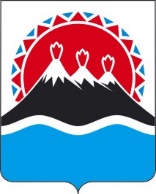 П О С Т А Н О В Л Е Н И ЕПРАВИТЕЛЬСТВАКАМЧАТСКОГО КРАЯПРАВИТЕЛЬСТВО ПОСТАНОВЛЯЕТ:1. Внести в государственную программу Камчатского края «Энергоэффективность, развитие энергетики и коммунального хозяйства, обеспечение жителей населенных пунктов Камчатского края коммунальными услугами», утвержденную постановлением Правительства Камчатского края 
от 29.11.2013 № 525-П, изменения согласно приложению к настоящему постановлению.2. Настоящее постановление вступает в силу после дня его официального опубликования.Измененияв государственную программу Камчатского края «Энергоэффективность, развитие энергетики и коммунального хозяйства, обеспечение жителей населенных пунктов Камчатского края коммунальными услугами», утвержденную постановлением Правительства Камчатского края
от 29.11.2013 № 525-П (далее – Программа)В таблице приложения 1 к Программе:1.1. Графу 10 строки 1.12 изложить в следующей редакции: «10».1.2. Дополнить строкой 1.13 следующего содержания:«».Графу 2 строки 1.36 приложения 2 к Программе изложить в следующей редакции: «Возмещение части затрат юридическим лицам и индивидуальным предпринимателям, в том числе являющимся территориальными сетевыми организациями, подключающими объекты зарядной инфраструктуры к своим сетям, или производителям объектов зарядной инфраструктуры, реализующим инвестиционные проекты по строительству объектов зарядной инфраструктуры для быстрой зарядки электрического автомобильного транспорта, на закупку или производство оборудования объектов зарядной инфраструктуры и технологическое присоединение объектов зарядной инфраструктуры к электрическим сетям».Графу 2 строки 1.36 приложения 3 к Программе изложить в следующей редакции: «Возмещение части затрат юридическим лицам и индивидуальным предпринимателям, в том числе являющимся территориальными сетевыми организациями, подключающими объекты зарядной инфраструктуры к своим сетям, или производителям объектов зарядной инфраструктуры, реализующим инвестиционные проекты по строительству объектов зарядной инфраструктуры для быстрой зарядки электрического автомобильного транспорта, на закупку или производство оборудования объектов зарядной инфраструктуры и технологическое присоединение объектов зарядной инфраструктуры к электрическим сетям».[Дата регистрации] № [Номер документа]г. Петропавловск-КамчатскийО внесении изменений в государственную программу Камчатского края «Энергоэффективность, развитие энергетики и коммунального хозяйства, обеспечение жителей населенных пунктов Камчатского края коммунальными услугами», утвержденную постановлением Правительства Камчатского края от 29.11.2013 № 525-ППредседатель Правительства Камчатского края[горизонтальный штамп подписи 1]Е.А. Чекин Приложение к постановлениюПриложение к постановлениюПриложение к постановлениюПриложение к постановлениюПравительства Камчатского краяПравительства Камчатского краяПравительства Камчатского краяПравительства Камчатского краяот[REGDATESTAMP]№[REGNUMSTAMP]1.13. Количество введенных в эксплуатацию регазификационных комплексов СПГ на территории Камчатского края ед. - - - - - -  -1 